Όνομα:_______________________                                                  3/11/2023Συμπληρώνω τα κενά με τις κατάλληλες λέξεις:Διάφορες μορφές ενέργειας είναι η……………………………., η……………………………,η…………………………….,	η……………………………,	η…………………………….,η……………………………  και  η……………………………. .ενέργεια …………………………..συνεχώς από τη μια μορφή στην άλλη.συνολική ενέργεια στη φύση ………………………………, δεν …………………………..από το τίποτα ούτε ……………………………..Σωστό ή λάθος;Οι πηγές ενέργειας λέγονται και « αποθήκες » ενέργειας.     Η ενέργεια δεν υποβαθμίζεται όταν αλλάζει μορφή. Το πετρέλαιο έχει θερμική ενέργεια. Ένα συμπιεσμένο ελατήριο έχει δυναμική ενέργεια.Χωρίς ενέργεια δε γίνεται καμιά αλλαγή στη φύση. Οι συσκευές χρειάζονται ενέργεια για να λειτουργήσουν.Από τις τροφές παίρνουμε την ενέργεια για τον οργανισμό μας.Μπορείτε να γράψετε με τη σειρά τις μορφές ενέργειας που παρατηρείτε στις παρακάτω εικόνες;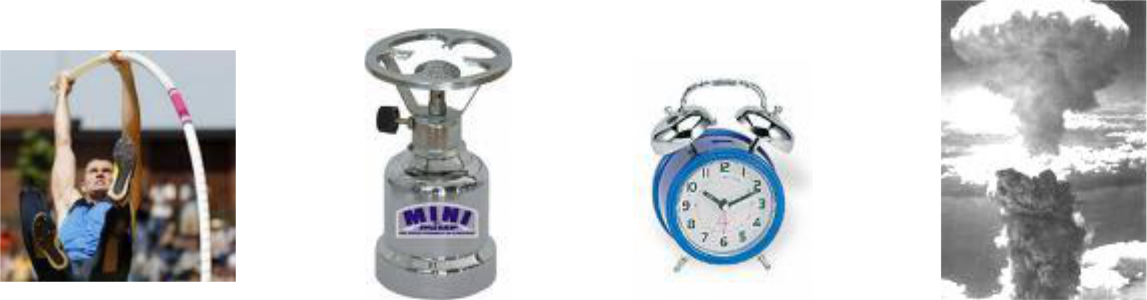 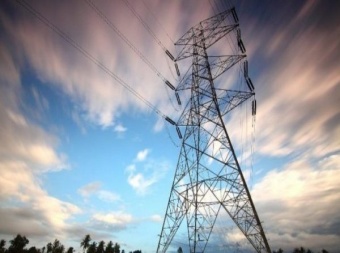        _______________         ____________       _____________      ____________Να περιγράψεις τις μετατροπές ενέργειας στα παρακάτω σχήματα.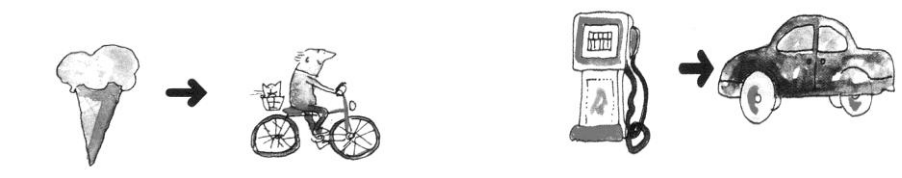             Από ___________ σε ___________	        Από____________ σε ____________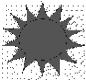 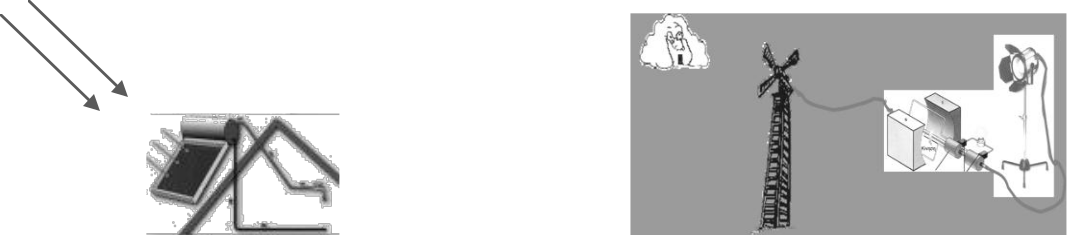 Από ___________ σε ___________	        Από____________ σε ____________Να κάνετε την αντιστοίχιση.Ηλεκτρική ενέργειαΗ ενέργεια που έχουν τα σώματα λόγω του ύψους ή της παραμόρφωσης.Δυναμική ενέργειαΗ ενέργεια που μεταφέρεται από το ηλεκτρικό ρεύμα.Πυρηνική ενέργειαΗ ενέργεια που είναι αποθηκευμένη στο πετρέλαιο, στα ξύλα και στα τρόφιμαΚινητική ενέργειαΗ ενέργεια που απελευθερώνεται κατά τη σχάση των πυρήνων.Χημική ενέργειαΗ ενέργεια που έχουν τα σώματα λόγω της κίνησής τους.